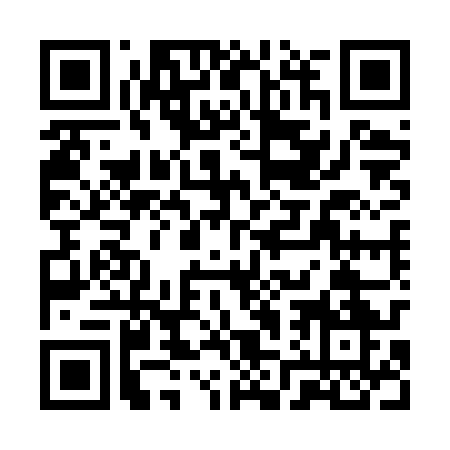 Ramadan times for Szczesnowicze, PolandMon 11 Mar 2024 - Wed 10 Apr 2024High Latitude Method: Angle Based RulePrayer Calculation Method: Muslim World LeagueAsar Calculation Method: HanafiPrayer times provided by https://www.salahtimes.comDateDayFajrSuhurSunriseDhuhrAsrIftarMaghribIsha11Mon3:523:525:4911:353:255:235:237:1312Tue3:493:495:4611:353:275:255:257:1513Wed3:473:475:4411:353:285:265:267:1714Thu3:443:445:4111:343:305:285:287:1915Fri3:423:425:3911:343:315:305:307:2116Sat3:393:395:3711:343:335:325:327:2317Sun3:363:365:3411:343:345:345:347:2518Mon3:333:335:3211:333:365:365:367:2719Tue3:313:315:2911:333:375:375:377:2920Wed3:283:285:2711:333:395:395:397:3121Thu3:253:255:2511:323:405:415:417:3322Fri3:223:225:2211:323:415:435:437:3623Sat3:203:205:2011:323:435:455:457:3824Sun3:173:175:1711:313:445:475:477:4025Mon3:143:145:1511:313:465:485:487:4226Tue3:113:115:1211:313:475:505:507:4427Wed3:083:085:1011:313:485:525:527:4728Thu3:053:055:0811:303:505:545:547:4929Fri3:023:025:0511:303:515:565:567:5130Sat2:592:595:0311:303:535:585:587:5431Sun3:563:566:0012:294:546:596:598:561Mon3:533:535:5812:294:557:017:018:582Tue3:503:505:5612:294:577:037:039:013Wed3:473:475:5312:284:587:057:059:034Thu3:443:445:5112:284:597:077:079:065Fri3:403:405:4812:285:017:087:089:086Sat3:373:375:4612:285:027:107:109:117Sun3:343:345:4412:275:037:127:129:138Mon3:313:315:4112:275:047:147:149:169Tue3:283:285:3912:275:067:167:169:1910Wed3:243:245:3712:265:077:177:179:21